GRUNDSCHULE 1  ZIRNDORF, Geisleithenstraße 28, 90513 Zirndorf 0911/9600 400, Fax.: 9600 403, E-Mail: grundschule1@zirndorf.de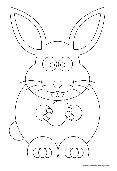 Zirndorf, den 26.03.2021Liebe Eltern,nach einer für uns alle sehr turbulenten Zeit nach den Weihnachtsferien stehen nun die wohlverdienten Osterferien vor der Tür.Wir hoffen, dass Sie und Ihre Familien jetzt etwas Zeit finden, um zur Ruhe zu kommen. Wir wünschen uns sehr, dass wir alle unsere Schulkinder nach den Osterferien am 12. April wieder in der Schule begrüßen können. Ob dieses möglich ist, hängt natürlich von den Fallzahlen und dem sogenannten Inzidenzwert ab. In einem Schreiben vom Bayerischen Staatsminister für Unterricht und Kultus, welches Ihnen zusammen mit diesem Anschreiben über ESIS zugeht, finden Sie nähere Bestimmungen und Vorgaben darüber, wie der Unterricht nach den Ferien weitergehen soll.Neu ist, dass jetzt auch die 4. Klassen als Abschlussklassen eingestuft werden und somit diese auch bei einer Sieben– Tage– Inzidenz über 100 den Unterricht im Wechselmodell besuchen dürfen, wenn ein in der Schule unter Aufsicht gemachter Schnelltest mit negativen Ergebnis vorliegtein PCR oder POC-Antigentest vorliegt, der nicht älter als 48 Stunden sein darf.Weiterhin ist es wichtig, dass Schüler, die die Notbetreuung besuchen, bei einer Sieben– Tage– Inzidenz über 100, diese nur mit einem negativen Corona Test besuchen dürfen, der ebenfalls nicht älter als 48 Stunden sein darf.Die Selbsttests für die Schüler sollen in den Ferien an die Schulen geliefert werden. Ob und wie viele Schnelltests wir erhalten werden, wissen wir noch nicht. Wie die Testung an der Schule organisiert wird, teilen wir Ihnen zum Ende der Osterferien mit, wenn wir Näheres wissen und auch wenn wir abschätzen können, ob die Fallzahlen es zulassen den Unterricht wieder starten zu lassen. 
Sollte es zum Wechselmodellunterricht kommen, starten wir mit Gruppe A am Montag, 12. April und Gruppe B am Dienstag, 13. April in die Schule.Um besser planen zu können hier nochmals zur Verdeutlichung: 1.Woche Gruppe A: Mo – Mi – Fr		2. Woche Gruppe A: Di – Do1.Woche Gruppe B: Di – Do			2. Woche Gruppe B:  Mo – Mi - FrVielen Dank für die tolle Unterstützung Ihrerseits in diesen schwierigen Zeiten und Ihre Kooperation.Wir wünschen Ihnen schöne Osterferien und ein schönes Osterfest. Bleiben Sie gesund und zuversichtlich. Ihre Grundschule 1 Zirndorf